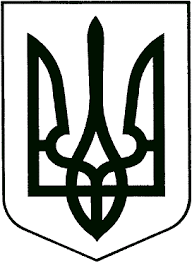 ЗВЯГЕЛЬСЬКИЙ МІСЬКИЙ ГОЛОВАРОЗПОРЯДЖЕННЯ11.08.2023   			                                                               № 222(о)Про призначеннявідповідального працівникаКеруючись пунктами 19, 20 частини четвертої статті 42 Закону України «Про місцеве самоврядування в Україні», постановою Кабінету Міністрів України від 09.05.2023 № 470 «Про координаційні центри підтримки цивільного населення», враховуючи розпорядження обласної військової адміністрації від 08.06.2023 № 226 «Про створення Координаційного центру підтримки цивільного населення», з метою здійснення комунікації із Регіональним координатором при Житомирській обласній військовій адміністрації:1. Призначити відповідальним працівником за реалізацію Програми ментального здоров’я в Звягельській міській територіальній громаді начальника відділу з питань охорони здоров’я та медичного забезпечення міської ради  Боришкевич А.П.2. Контроль за виконанням розпорядження покласти на заступника міського голови Борис Н.П.В.о міського голови                                                                    Оксана ГВОЗДЕНКО  